The French Revolution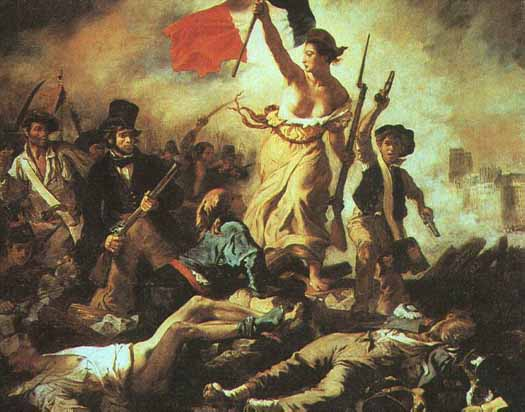 Life in France in the 17th CenturyFrance was still a Medieval hierarchy in the 1600s. The King ruled, while ____________________ (Nobility) and the __________(Clergy) held many privileges. The Church could tax peasants 10% of their income (a tithe)Peasants - in the countryside French ___________________ (farming) in the 1600s was less effective and less modernized with other European countriesThey used ________________________ and made much less __________________Almost all peasants who worked on the _____________________________________, and worked long brutal hours for a poor quality of life 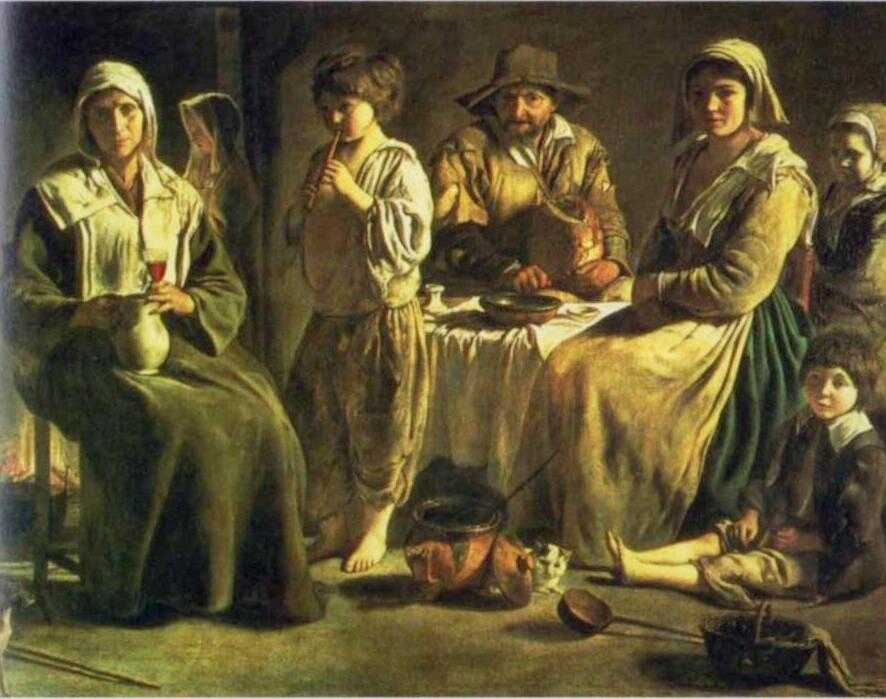 Paris - largest city in France with pop. 600,000Peasants - in the cityMost people who lived in Paris or other cities were peasants from the countryside seeking workMany had no jobs, and those who did _________________________________________________________. Inflation was a huge problem. There were many homeless, criminals, and thieves.The small percentage of wealthy merchants and aristocrats ___________________________________ in plain sight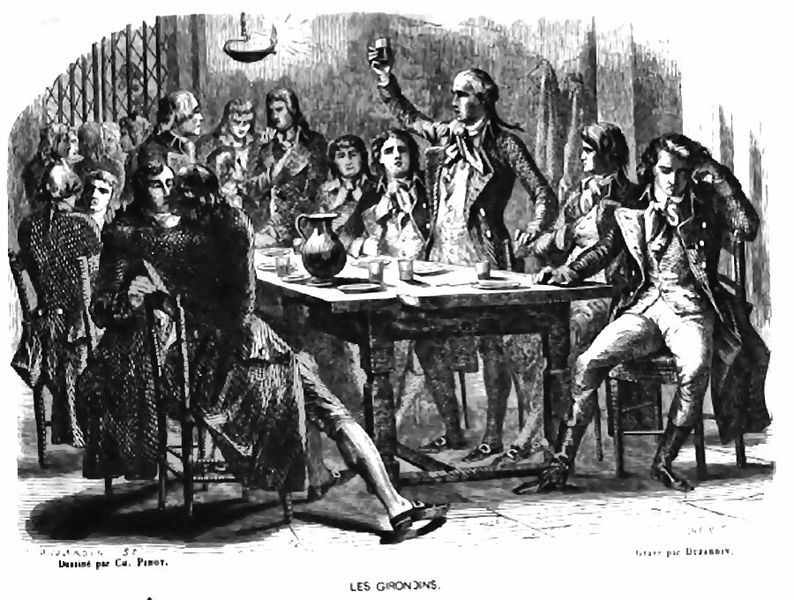 The Bourgeoisie The bourgeoisie was France’s _____________________________. Many were businessmen and merchants.However, their ability to make a profit was                ________________________________________________. Some individuals and groups (_________________) held advantages (_________________________) over the production of certain goodsFrance lacked “______________________________”: basic and effective services for the people, like roads, canals, means of communicationAlso, France was divided into _____________________, with separate ______________________________. Overall, this made French economy and daily life old-school and ineffective Louis XIV (the 14th) 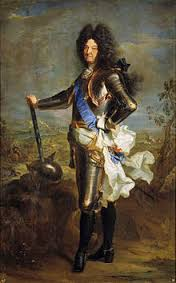 “__________________” - the name he gave himselfHe thought he was the centre of France and people’s lives“Etat c’est moi”: ____________________________He forced nobles to live in his palace in Versaille with them, and he _____________________________________________________________________        (He forced them to learn ballet!)Louis XIV ruins the economyLouis XIV became ___________________________________________, and many were unsuccessful.He gave himself special rights within the Roman Catholic Church, and ________________________________________________________ (Protestants who followed the philosophy of John Calvin)He died in 1715, and his son, Louis XV (the 15th),  became king at age 5. The economic wastefulness of his father continued, as did the ______________________________________________________________________________________________________________Louis XVI (the 16th) 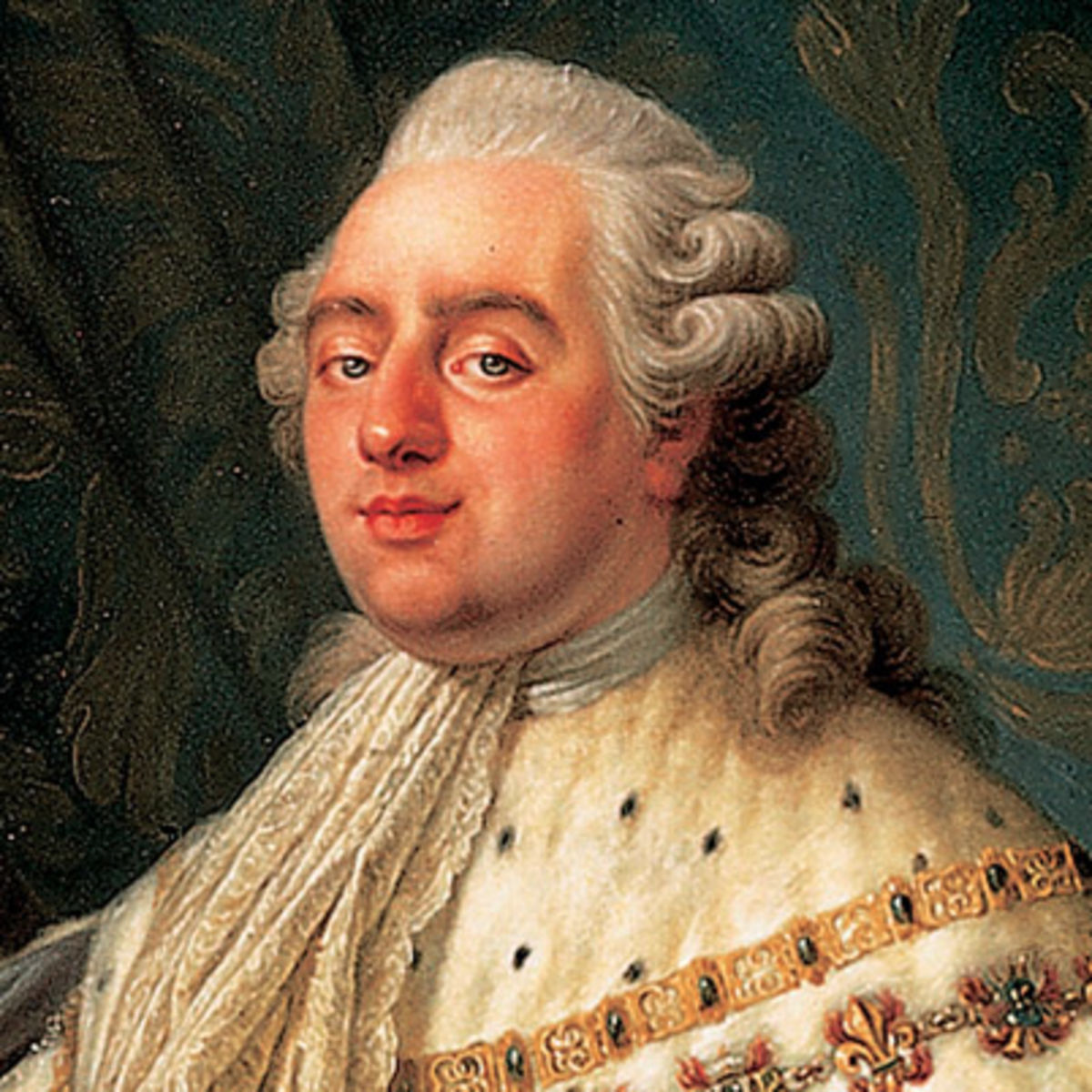 The next Louis was not equipped to be ruler. He was not ___________________________________________________________, and was _________________________________________________about the problems of the middle and lower class peopleProblems, such as ______________________________________________________________ in different parts of the country, continued.The educated middle class could not understand why changes were still not happeningMarie Antoinette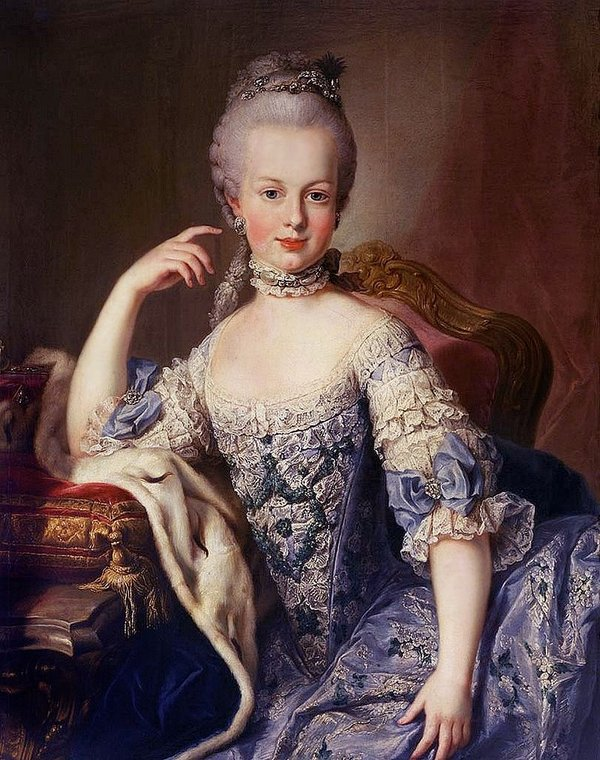 In 1770, Louis XVI marries Marie Antoinette, member of the __________________________________ (so people didn’t trust her immediately)Marie Antoinette loved fine things like jewelry, fancy clothes and customs______________________________________________________and did not realize it was horribly difficult“Let them eat cake!”After the French Revolution, and not during, many people believed that Mary Antoinette said this______________________________________________________________________________________________ during famines created by her husband, the king.She never said it, but people use the phrase to remember her _________________________________ ___________________________________________________towards the poor and suffering in her country, while she was filthy rich and wastefulThe Affair of the Diamond NecklaceQuick Google search! In YOUR OWN WORDS, summarize the Affair of the Diamond Necklace and explain its consequences for Marie Antoinette.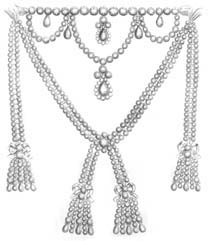 France in CrisisDuring the reign of Louis XVI and Marie Antoinette, France was nearly ___________________, and this hurt _______________________________________ the mostThe country also suffered from ____________________ during the 1780s; thousands were starving and many __________________________ roamed the streets of Paris and other citiesThe Royal Court itself was split into those who _________________________________________________ and changes to the economy, and those who __________________________________________________ and more power to the noblesThe middle class and some aristocracy wanted more democracy; they were inspired by the _________________________________________________________________and the freedoms that the _________________________________________ brought to the coloniesThe philosophes were embarrassed by how ________________________ France was compared to the England and the United StatesBritain’s ________________________________________ was causing unemployment in FranceMachines could be used to make textiles instead of people, and it was cheaper to import these from England then to make them in FranceThe “_______________________________” rioted against the inflated prices of bread, and the king’s troops responded by shooting dozens of themThe Estates GeneralThe Estates General was France’s version of parliamentThree estates (social classes):The First Estate: _____________________________________________The Second Estate: _____________________________________________The Third Estate: _____________________________________________They rarely met (not since 1614). Each estate voted as a ____________ (together as a group)The third estate had ________________________________________________________, but the upper class (1st and 2nd estates) had ________________________________________ Louis ordered the Estates General to meet in 1789 to deal with the financial crisisHe didn’t want to really give them any more power, but they demanded itAfter 6 weeks of little progress, the Third Estate broke off to form a new government known as the _________________________________, hoping to create a new constitution for France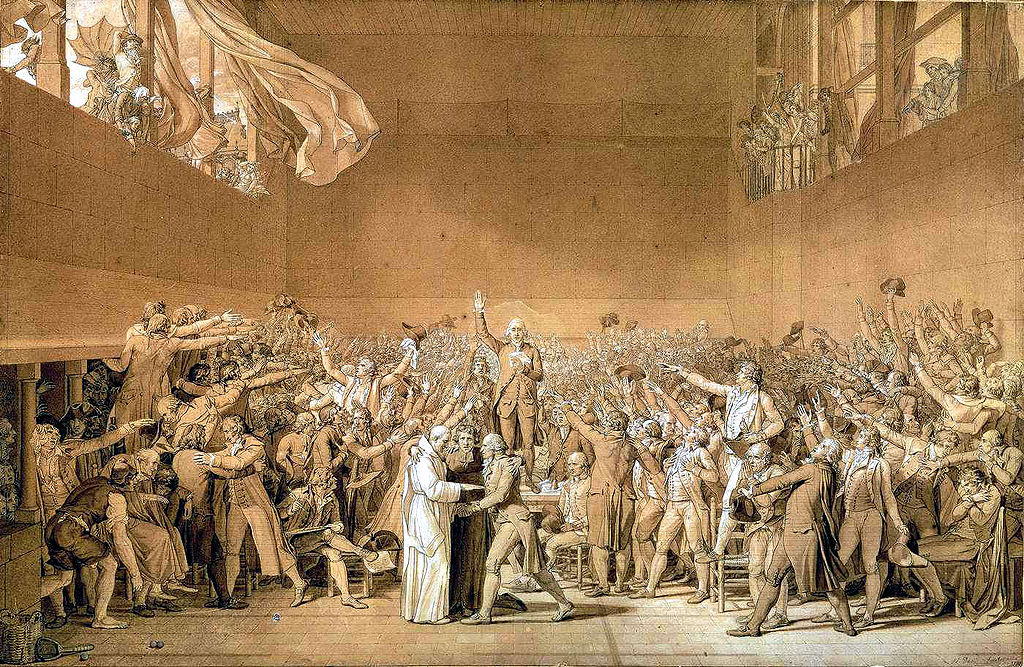 The Tennis Court OathThe King _______________________ to the Third Estates meeting and blocked it with guardsThe Third Estate met in nearby ________________________, and took a _____________________________"not to separate, and to reassemble wherever circumstances require, until the constitution of the kingdom is established"Louis tried to appease them with some small reforms, but the Third Estate rejected them. Louis was forced to back down and order the other two estates to join the Third Estate.The Revolution looked to be a success...The Fall of Bastille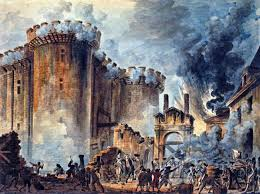 … But the peace did not last long. Violence was getting out of controlRiots continued over the ____________________________________________________, and Louis hired _____________________________ to try to suppress the riotersJuly 14th, 1789 (now _________________________ in France) a huge mob attacked the Bastille royal prison. All _____________________________________ were released, and the mob cut off the governors head and paraded it through the streets!Louis was forced to send the mercenaries awayThe Third Estate formed a new army called “______________________________________”The Women’s March on Washington VersaillesIn August, 1789, The National Assembly met in Versailles and abolished all feudal rights and privileges and ended serfdomThey declared ALL people __________________________________________Still, people believed that the King and National Assembly was ____________________________ and need to be in __________________________________________________________________In October, _______________________________________ met in Paris to march to Versailles (50km!)Thousands of women ________________________________________________ and stormed the palace. The king and queen were forced to return to Paris 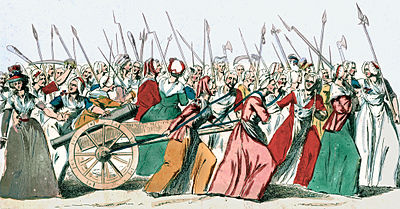 The Declaration of the Rights of Man and the CitizenAlso in August 1789, the National Assembly passed the Declaration of the Rights of Man and the CitizenLike the American Declaration of Independence, it sets out basic human rights and the powers of government. It guaranteed:Freedom ________________________________________________________Limited __________________________________________________________ They then started working on a _________________________ and seized church property to be sold off, the money to be assigned to the peopleLouis, Marie Antoinette, and their children tried to ____________________________________They wanted to obtain _________________________ to help _______________________________They were arrested, imprisoned, and Louis had to accept France’s new ConstitutionThe people realized that the Monarchy would not accept change and could not be trustedA _____________________________________ was formed, and tried to create a workable governmentBut too many groups didn’t agree with each other:Radicals wanted a __________________________________Moderates wanted a ___________________________________________________Monarchists wanted to _________________________________________________The Revolution devours its own children				“Saturn”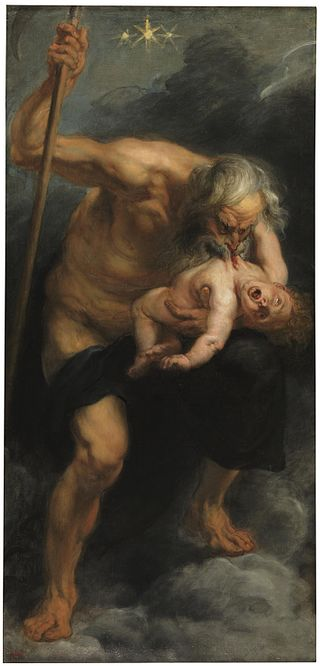 In the final years of the French Revolution, _____________________________________Political parties didn’t exist in France yet; but there were 2 political “clubs”:The ____________________ (most from the area of France “Gironde”)The _____________________ (who met at the monastery of St.Jacques)They were originally part of the same group, but the Jacobins became ___________________________, and considered the Girondists too ____________________________________There was a struggle for power, and the Jacobins wonMost of the Girondists were sent to the guillotineThe Sans-Coulottes The Sans-Coulottes (“without breeches”) were the ____________________________________________They were _______________________________________________________________________ and any reforms that would help the business classIn large mobs, they attacked anyone they suspected of being against the revolutionJean-Paul Marat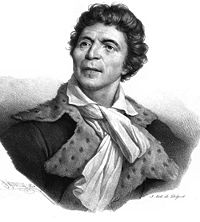 The Sans-Culottes wanted to execute the king and all the aristocratsTheir leader Jean-Paul Marat, a politician, physician and writerand __________________________________________________They even guillotined a leader of the Girondists, _______________________Marat we _____________________________________ by a Girondist named “Charlotte Corday”Two other leaders took charge of the National Assembly and the Revolution                             Jacques Danton  			-  		Maximillian Robespierre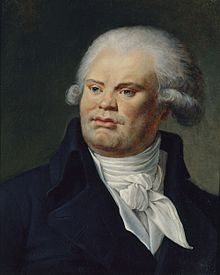 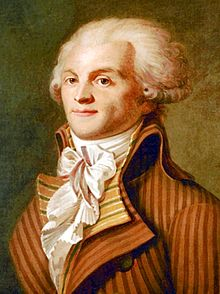 Danton and Robespierre were the other leaders of the Revolution, and they _________________ __________________________________ after Marat’s deathThe Revolutionary WarsWorried about outside European nations trying to invade and restore the king’s power, the National Assembly took part in many conflictsAfter many defeats, France had some big victories and gained territories in ________________  ______________(the Louisiana Territory), _________________, and other parts of _____________These victories ensure the spread of revolutionary ideas around the western worldHeads are gonna rollEventually, the King Louis XVI and Marie Antoinette ________________________________________, and it was __________________________________________Louis was tried for his crimes, found guilty, and ______________________ January 21st, 1793Marie Antoinette was _______________________ in October The Reign of TerrorNow, the Jacobins and Sans-Coulottes _______________________________________In the years 1793-1794, known as the “Reign of Terror”, over 37,000 people were guillotined and many ____________________________________________________For instance, “____________________________________”: anyone of noble family or political position before the revolution could be arrestedEven __________________________________ was arrested and guillotined, leaving Maximillian Robespierre to act as dictatorThe Rule and Fall of RobespierreRobespierre eliminated all opposition and ___________________________________________________: the metric system, a new calendar, more efficient army, better education systemsBut ____________________________________, and France began to turn on him. When he tried to condemn and arrest more people, he himself ____________________________________________________He tried to ____________________________________________, but only injured himself. He, his closest friends and relatives, were all guillotined. The Reign of Terror was over.Research Robespierre’s arrest and execution Really! It’s crazy!The DirectoryAfter the death of Robespierre, France was ruled by “The Directory”, ______________________________________________________________It gave power to _________________________________; only they could vote and elect members to governmentSo the fight for equality in the French Revolution ended and the lower classes found themselves ___________________________________________________________But the Directory would be eliminated by a man with one hand in his pocket who would call himself Emperor...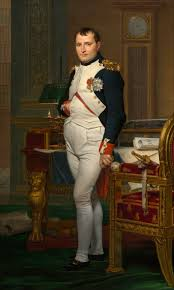 Napoleon BonaparteAmerica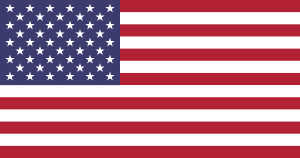 England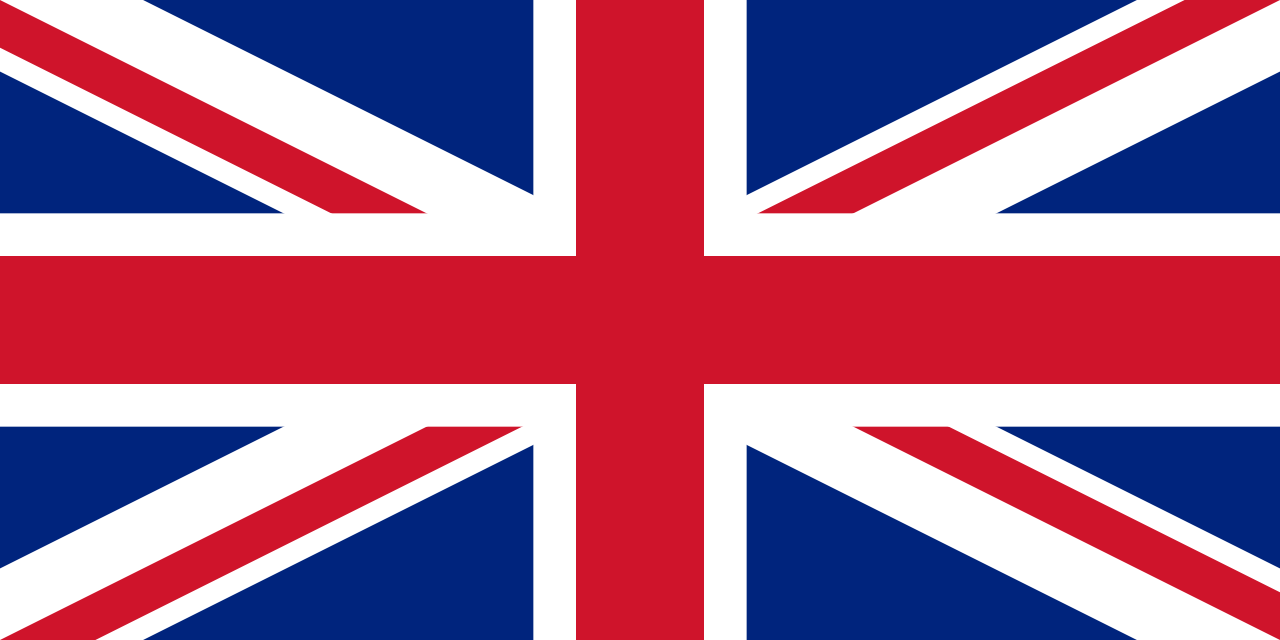 France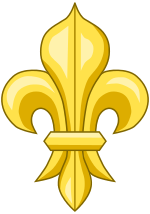 